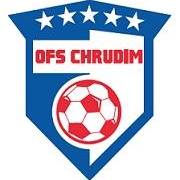                       Okresní fotbalový svaz                      V Průhonech 685                      537 03  Chrudim                      Telefon : 602492905                      E - mail : ofschrudim@O2active.cz	Zápis č. 3 / 2022 – 2023	   		ze zasedání KR OFS Chrudim ze dne 8. listopadu 2022Přítomni:    Starý Tomáš, Baťa Tomáš, Gála Jaroslav, Křičenský Vlastimil, Richter JiříOmluveni:  Starý Dominik1. Noví zájemci o funkci rozhodčího    V náborové akci „Chci pískat“ bylo nahlášeno 9 zájemců: Boháček Josef, Janovský Jindřich, Junek Zdeněk,      Koucký Jaroslav, Novák Václav, Ranušová Ilona, Škvrňák David, Vondrák Adam a Zástěra Martin. Všichni     jmenovaní byli kontaktováni a budou pozváni na zimní seminář KR OFS Chrudim. Předpokládaný termín je    určen na sobotu 25.2.2023. Pozvánky budou rozhodčím zaslány v dostatečném předstihu.2. Ukončení činnosti rozhodčího    Kykal Martin a Rozsypal Lukáš.3. Hodnocení utkání    KR OFS Chrudim vyslovuje spokojenost s řízením většiny sledovaných utkání, neuspokojivé výkony budou     řešeny s rozhodčími jednotlivě. Na zimním semináři budou probrány a vysvětleny určité situace z odehraných     utkání z podzimní části soutěží.4. Obsazovací úsek KR OFS Chrudim     KR OFS Chrudim opětovně oslovuje tímto rozhodčí, případně jiné zájemce o činnost osazování rozhodčích,      aby kontaktovali sekretariát OFS Chrudim.5. Ukončení činnosti člena KR OFS Chrudim    Ke dni 8.11.2022 ukončuje činnost člena KR OFS Chrudim Jiří Richter.6. Startovací balíčky pro mladé rozhodčí    Na sekretariátu OFS Chrudim jsou k dispozici dva startovací balíčky pro nové rozhodčí.7. VPR OFS Chrudim    KR OFS Chrudim připravila po ukončení podzimní části soutěžního ročníku Vzdělávací program      pro rozhodčí. Termíny konání jsou soboty 26.11.2022, 10.12.2022, 14.1.2023 a 11.2.2023. Začátek akce     bude v 8,00 hodin v zasedací místnosti Stadionu Emila Zátopka v Chrudimi. Předběžný konec ve 12,00     hodin. Program jednotlivých seminářů bude upřesněn v pozvánce. Konkrétním vybraným rozhodčím byla 
    pozvánka s informacemi zaslána na mailovou adresu. Další případní zájemci, ať se hlásí o informace  na     sekretariátu OFS Chrudim do 18.11.2022. 8. Upozornění KR OFS Chrudim    KR OFS upozorňuje rozhodčí na řízení přípravných utkání v zimním období. Kluby jsou povinny nahlásit     všechna utkání STK OFS Chrudim ke schválení a následně KR OFS Chrudim oznámit požadavek na delegaci     rozhodčího.    KR OFS upozorňuje rozhodčí na nahlášení mimořádných události během nebo po utkání ihned předsedovi KR     OFS Chrudim tak, aby tato událost mohla být okamžitě řešena.9. Zasedání KR OFS Chrudim   Termín příštího zasedání je 14. ledna 2023 od 13,00 hodin v Chrudimi.